INTERNATIONAL STUDENT PROGRAMS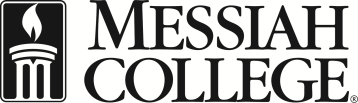 International and Missionary Student Peer Advisors  INTERCULTURAL OFFICEPEER ADVISOR RECOMMENDATION FORM
(To be completed by RA, RD or faculty member)Applicant:   		 Staff Member: 	 Do you, the applicant, waive your right of access to the information provided in this form? (Type your name as the signature).
Yes  No  Signature: 	 Date: --------------------------------------------RA/RD or FACULTY MEMBER USE ONLY-----------------------------------------International Student Programs has a program called International and Missionary Student Peer Advisors, also known as IMPA. We select current international, missionary and third-culture students who are able to responsibly advise new international, missionary and third-culture students. This brief form gives us a more comprehensive look at how well the student will fit into this program as a peer advisor. Your willingness to serve as a reference is appreciated—we respect your opinion. Please e-mail this form to Hope Newcomer (hnewcomer@messiah.edu).
_____________________________________________________________________________________How long and in what capacity have you known the applicant? Do you think that this student has adjusted well to life at Messiah College both academically and socially? Yes NoHow have you seen this student demonstrate leadership, effective communication, and responsibility skills?Why would you recommend this student for the role of a peer advisor? Briefly explain the reason(s) for any negative response(s): 